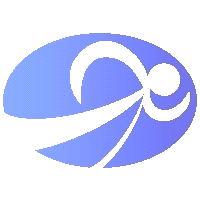 PRO PHYSICAL THERAPYMEDICAL HISTORY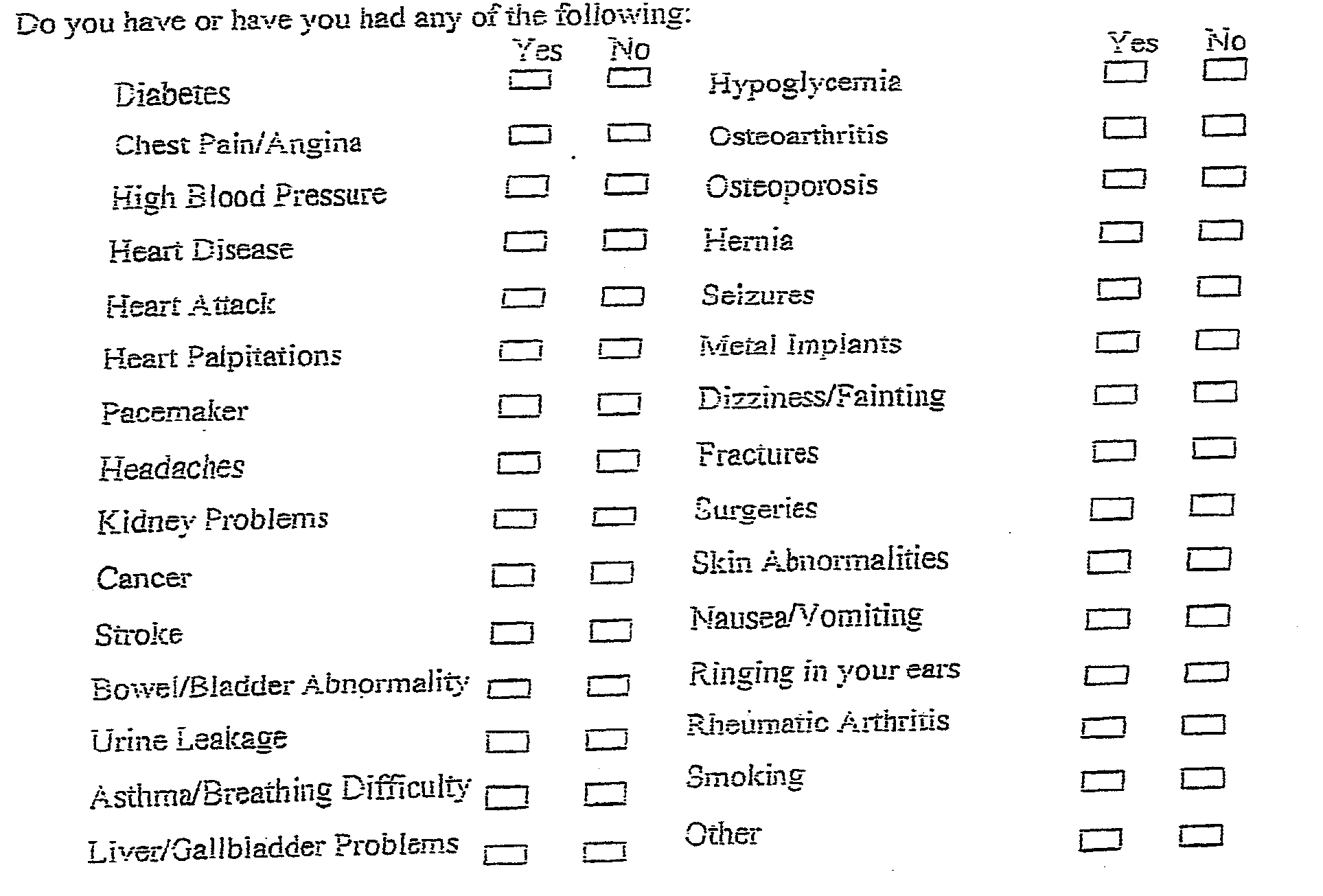 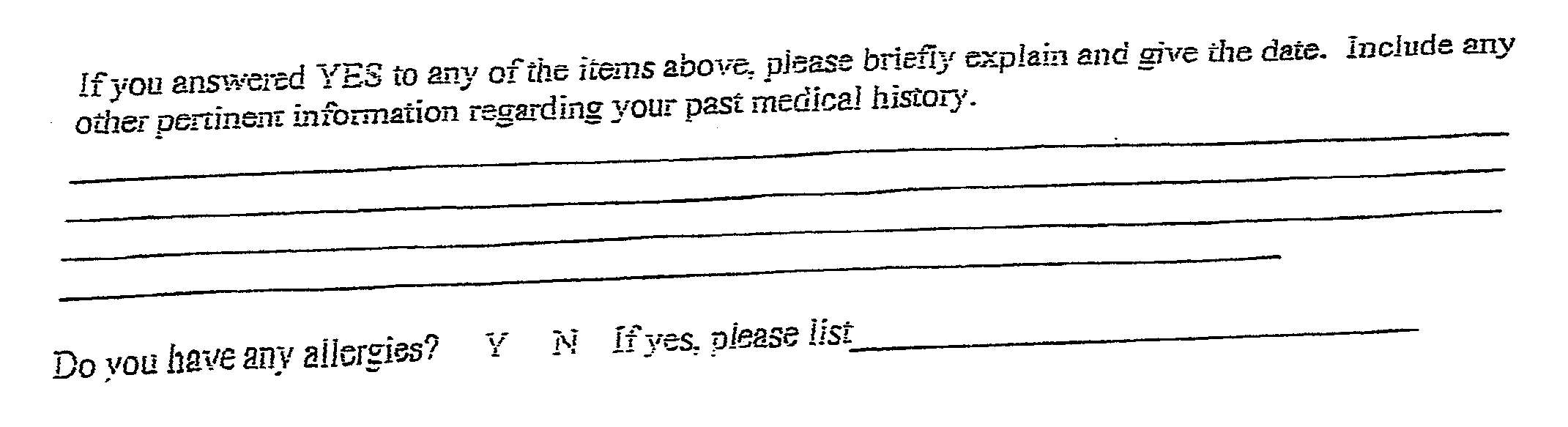 3077 Hwy 371 N. Mantachie, MS 38855       Phone: (662) 282-4949    Fax: (662) 282-4955